Topic 1.4 Branding and Differentiation: Activity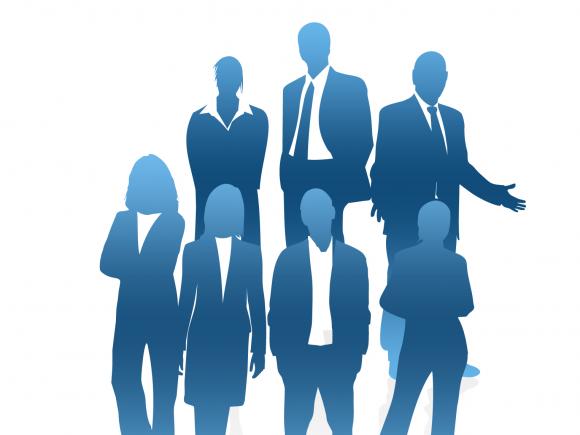 Sort out the following products into Generic Product, Brand or Own Brand:Read the following Key Terms:Look at the two products below:How can ‘Product Differentiation’ allow businesses to charge a ‘Premium Price’? Use the example above to justify your answer.How does branding affect ‘Repeat Purchase’ and ‘Product Trial’ for a business? Use a real life example to justify your answer.Creative Zen, a brand that creates headphones and is looking to create a brand new headphone to rival the Apple’s Beats by Dr Dre branded headphones. They have asked you to come up with FIVE ways in which they could have ‘Product Differentiation’ from the competition.What are the benefits of branding?Product:Generic Product, Brand or Own Brand:Apple iPadTesco Value CardsOilAmazon KindleGasTesco’s Finest CerealsKey Term:Definition:Product DifferentiationMaking one product different from another in some way, for instance through the quality of a product, its design, packaging or advertising.Premium PriceA price which is above the average for products of a particular type.Nike Football BootsPatrick Football Boots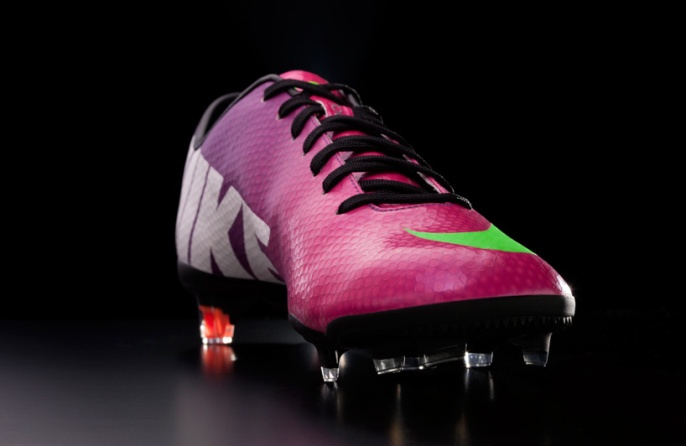 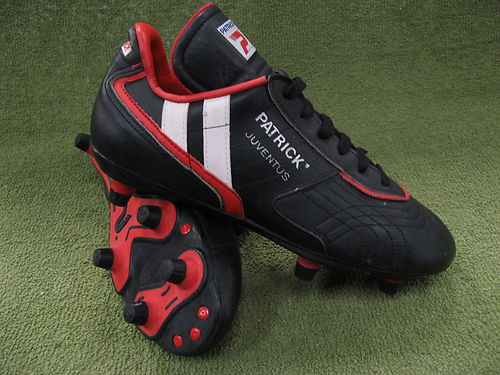 £49.99£15.99Strategy:Reason:Benefit of Branding:Reason: